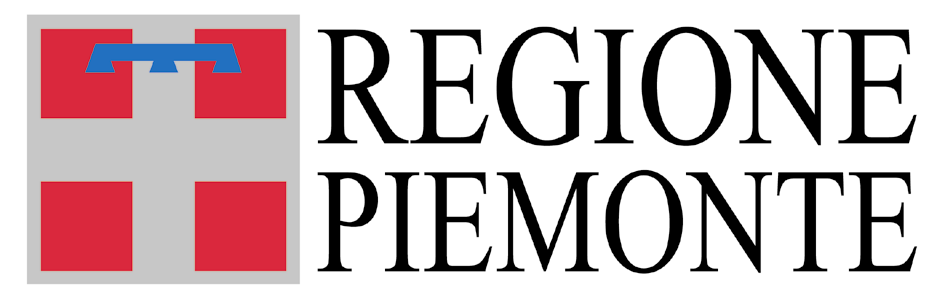 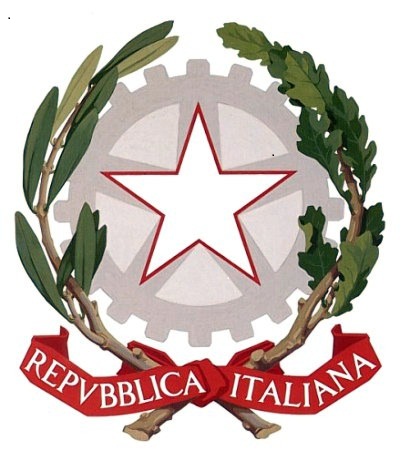 Modello B BANDO ACT YOUR JOB Cerchi  lavoro ? Fatti trovare ! – II EdizioneIn attuazione dell’Atto di indirizzo di cui alla D.G.R. n. 18-6992 del 5/6/2023Esercizio 2023-2025D.D. n. ______________ del ____________MODULO DI DOMANDAeSCHEDA PROGETTOOggetto: Domanda di accesso ai contributi relativa al Bando “ACT YOUR JOB Cerchi  lavoro ? Fatti trovare !” – II Edizione, in attuazione dell’Atto di Indirizzo regionale approvato con D.G.R. n. 18-6992 del 5/6/2023.CHIEDEdi poter accedere ai contributi indicati all’oggetto e a tal fineDICHIARAsotto la propria personale responsabilità, ai sensi del D.P.R. n. 445/2000,che tutte le informazioni contenute nella presente domanda corrispondono al vero; che la presente domanda non è stata presentata, nè sono in corso di presentazione, altre richieste di finanziamento a organismi provinciali, regionali, nazionali, sul medesimo progetto;di assumere il ruolo di capofila del partenariato come indicato nelle sezioni A1 - A1.1 - A1.2 – A1.3 e come tale di accettare di essere unico destinatario del pagamento del contributo concesso da parte della Regione Piemonte – Direzione Sanità e Welfare – Settore Politiche per i bambini, le famiglie, minori e giovani, sostegno alle situazioni di fragilità sociale, nonché di essere unico responsabile nei confronti della Regione Piemonte della corretta attuazione del progetto medesimo; di rispettare e far rispettare gli impegni presi dagli aderenti al progetto come da sottoscrizione della dichiarazione d’intenti (allegato C alla domanda); di impegnarsi a realizzare il progetto ACT YOUR JOB Cerchi lavoro ? Fatti trovare ! – II Edizione in veste di ente proponente (beneficiario);che le attività oggetto del progetto ACT YOUR JOB Cerchi  lavoro ? Fatti trovare ! – II Edizione non riguardano attività precedentemente affidate a terzi o realizzate direttamente da personale dipendente del/i soggetto/i promotore/i;di essere a conoscenza dei contenuti e delle modalità espresse nel Bando approvato con Determinazione n. _____del ___/___/2023, emanato in attuazione dell’Atto di Indirizzo regionale approvato con D.G.R. n. 18-6992 del 5/6/2023, della normativa di riferimento e di accettarli incondizionatamente, e in particolare di accettare gli obblighi di:avviare/concludere il progetto e presentare la rendicontazione nei tempi e nei modi previsti dal Bando;consentire i controlli specificati dal Bando;rispettare tutti i requisiti di ammissibilità delle iniziative previsti dal Bando;conservare tutta la documentazione amministrativa, tecnica e contabile relativa al progetto secondo quanto previsto dal Bando;impegnarsi a rispettare gli obblighi di informazione e comunicazione specificati nel Bando;che le attività oggetto della presente domanda sono svolte nel rispetto del D.Lgs. n.81 del 09/04/2008 in materia di tutela della salute e della sicurezza nei luoghi di lavoro.ALLEGADICHIARAZIONE di tutti i soggetti interessati attestante l’intento A COSTITUIRE LA RETE/PARTENARIATO – allegato CINFORMATIVA SUL TRATTAMENTO DEI DATI PERSONALI– allegato DAvvio progetto previsto per il 00/00/0000                       Fine progetto previsto per il 00/00/0000                              SEZIONE 1  Classe A – Soggetto proponenteA1- Caratteristiche del soggetto proponenteA1.1- Centro per l’Impiego di Riferimento (punto D2 del bando)A1.2 - Elencare i comuni che fanno riferimento al Centro per l’Impiego presente sul proprio territorio:A1.3 - Composizione del partenariato (punto D2 del bando):PROGETTO IN PARTENARIATO con N. ___ soggetti Partner Replicare la tabella in caso di individuazione di più Enti del terzo settore o altri attori economicicome dalla DICHIARAZIONE DI ACCORDO (allegato C), per la costituzione del partenariato da allegare alla presente, pena la non ammissibilità della domanda di finanziamento.A1.4  - Eventuale partecipazione in co-finanziamentoContrassegnare la percentuale di co-finanziamento con cui si intende partecipare al bando tra i seguenti valori:Classe B – CARATTERISTICHE DELLA MAPPATURA LOCALE B1 – Descrizione contesto locale e del target di riferimento Max 2000 caratteriB1.1 - Descrizione dei SERVIZI/PROGETTI LOCALI sviluppati nell’arco degli ultimi 5 anni sul territorio di interesse del bacino del Centro per l’Impiego (punto A1.2) inerenti le seguenti aree tematiche: IstruzioneFormazione LavoroPolitiche Giovanili (connesse all’occupabilità e occupazione dei giovani)Progetti di Sviluppo locale e inclusione Max 5000 caratteriB1.2 - DESCRIVERE ALCUNE BUONE PRASSI SVILUPPATE RISPETTO AI PROGETTI SOPRA ILLUSTRATIMax 1500 caratteriB1.3 - MAPPATURA DEGLI STAKEHOLDER ed OPERATORI DI SETTORE attivi sul territorio in ambito politiche giovanili, istruzione, formazione (anche non accreditati) e lavoro (comprese eventuali associazioni di categoria) Indicare denominazione soggetto, sito web, e livello di interazione sviluppato tra Ente Capofila e Soggetto descritto, come riportato in tabella B1.4 - INDICARE LE ATTESE VERSO PROGETTO ACT YOUR JOB! Max 1000 caratteriB1.5 - ATTIVITA' DI DIFFUSIONE E COMUNICAZIONEMax 1500 caratteriClasse C – COORDINAMENTO E SOSTENIBILITÀC1.1 - Capacità organizzativa di coordinamento e comunicazione tra soggetti partnerC1.2 - Sostenibilità del progettoMax 1500 caratteriSEZIONE 2   -   Preventivo di spesa (espresso in euro)Qualora l’apposizione della firma sulla presente istanza sia autografa (non digitale) va corredata da copia di un documento di identità valido.Esente bolloAlla REGIONE PIEMONTEDirezione Sanità e WelfareSettore Politiche per i bambini, le famiglie, minori e giovani, sostegno alle situazioni di fragilità sociale.Via Nizza, 33010127 TORINOPEC: famigliaediritti@cert.regione.piemonte.itDENOMINAZIONE PROGETTO:________________________________________________________..l…. sottoscritto/a         <cognome>  <nome>    <cognome>  <nome>Codice FiscaleNato/a a    <comune> <provincia>  oppure  <stato estero>  il     Residente in         <comune> <provincia>  oppure  <stato estero>  <città estera>    <comune> <provincia>  oppure  <stato estero>  <città estera>Indirizzo         <indirizzo>      <indirizzo>  In qualità di legale rappresentante dell’ente locale sotto indicato <denominazione soggetto presentatore>In qualità di legale rappresentante dell’ente locale sotto indicato <denominazione soggetto presentatore>In qualità di legale rappresentante dell’ente locale sotto indicato <denominazione soggetto presentatore>1.1 Dati soggetto proponente  1.1 Dati soggetto proponente  Denominazione Rappresentante LegaleIndirizzo Sede LegaleCittàProvinciaCAPTel.e-mailPECReferente Comunale del Progetto Referente Comunale del Progetto Nome e CognomeUfficio di riferimentoTel.e-mail1.1 Dati Centro per l’Impiego1.1 Dati Centro per l’ImpiegoDenominazione Responsabile Centro per l’ImpiegoIndirizzo Sede PrincipaleCittàProvinciaCAPTel.e-mailPECReferente operativo di progetto nel Centro per l’ImpiegoReferente operativo di progetto nel Centro per l’ImpiegoNome e CognomeRuolo Tel.e-mailDati partner 1 – Sportello InformagiovaniDati partner 1 – Sportello InformagiovaniDenominazione Servizio a gestione diretta Ente LocaleSI     NOServizio a gestione indiretta Ente Locale (Specificare Denominazione Soggetto Gestore)CittàProvinciaCAPTel.e-mailPECReferente Sportello Informagiovani  Referente Sportello Informagiovani  Nome e CognomeTel.e-mailDati partner 2 – Altro ENTE locale che svolge funzioni di sportello INFORMAGIOVANI laddove l’Informagiovani non è presente Dati partner 2 – Altro ENTE locale che svolge funzioni di sportello INFORMAGIOVANI laddove l’Informagiovani non è presente Denominazione Servizio a gestione diretta Ente LocaleSI     NOServizio a gestione indiretta Ente Locale (Specificare Denominazione Soggetto Gestore)CittàProvinciaCAPTel.e-mailPECReferente Sportello Informagiovani  Referente Sportello Informagiovani  Nome e CognomeTel.e-mailDati partner 3 – Ente del Terzo Settore o altro attore economico Dati partner 3 – Ente del Terzo Settore o altro attore economico Denominazione ODV /APS / Impresa sociale Rappresentante LegaleIndirizzo Sede LegaleCittàProvinciaCAPTel.e-mailPECReferente Operativo per il progettoReferente Operativo per il progettoNome e CognomeRuoloTel.e-mail  fino al 20%  dal 21 al 30%  oltre il 30%Descrizione del target di riferimento (giovani dai 18 ai 35 anni non compiuti), dei loro bisogni prevalenti e dei servizi attualmente offerti sul territorioPer ogni progetto indicare durata, beneficiari e destinatari, risultati raggiunti e partenariato con cui si è sviluppatoes. tipo di tavoli di rete, modalità di co-progettazione, comunicazione, etc..DenominazioneSito WebTipo di SoggettoAttività prevalenteComuni in cui operaQuanto è strutturata l’interazione? Esporre le azioni che potrebbero essere messe in atto per coinvolgere i partecipanti (Job Player) Descrivere le modalità organizzative che si intendono adottare per gestire il Progetto Attribuzione dei compiti tra i soggetti partnerCoordinamento e comunicazione con soggetti del partenariato, quali le Associazioni di settore coinvolteDescrivere l’eventuale possibilità di replica del percorso JOB HUB sul territorio MACROVOCEVoci di spesaContributo regionale (min. 22.000,00 - max 25.000,00)Co-finanziamento a carico del proponenteIMPORTOTOTALESpese di PersonalePersonale interno (max € 5.000,00 a carico del contributo regionale)Spese di PersonalePersonale interno dedicato allo sportello INFORMAGIOVANI comunale (quota spettante quale partner di progetto per la partecipazione al Tavolo di Lavoro, Capacity Building, ecc… - min. € 3.000,00)Spese di PersonalePersonale esterno (quota spettante a ciascun partner di progetto per la partecipazione al Tavolo di Lavoro, Capacity Building, ecc…- min. € 3.000,00)Spese di PREMIALITA’Premialità ai job coach (minimo € 1.500,00 a persona)Spese di PREMIALITA’Premialità ai job player (minimo € 600,00 a persona)Spese di copertura  ASSICURATIVACopertura INAIL o altra forma assicurativa per ciascun job player(media di € 100,00 a persona)Spese di comunicazione(min € 500,00 a carico del contributo regionale)Spese per coffe-break(min € 500,00 a carico del contributo regionale)TOTALE.................................., lí .…../….../….....Firmato digitalmente ex art. 21 D.lgs n. 81/2005